26 Gigabit smart POE switches[Product Overview]SY-24G2SP is 26 Gigabit Ethernet Power Switches (POE switches), high-quality network IC and the most stable POE chips, POE switches provide seamless connection to 10 / 100 / 1000 M Ethernet, and the POE supply port can automatically detect and supply receiving devices meeting IEEE802.3af or IEEE802.3at standards, non-POE devices intelligently detect no power and only transmit data.POE technology (Power over Ethernet), Ethernet power supply technology, while also providing DC power supply technology for some IP-based terminals, such as IP phones, wireless access AP, network cameras, etc., DC receiving devices called powered devices.With simple and convenient installation and maintenance means and rich business characteristics, we can help users to build a safe and reliable high-performance network. It is mainly located in the core or convergence layer of user networks of industrial parks, buildings, factories and mines, government organs, community broadband; and can be widely used in small and medium-sized enterprises, Internet cafes, hotels, schools and other Ethernet access scenarios.[Main Features]Support for 24 Gigabit POE ports, + 2 Gigabit SFP optical portsSupport for IEEE802.3, IEEE802.3u,IEEE802.3x,IEEE802.3ab,IEEE802.3zCompatible with IEEE802.3at (30W) and IEEE802.3af(15.4w)Ethernet ports support 10 / 100 / 1000M adaptive and POE featuresSupport for port automatic flip (Auto MDI/MDIX)Exchange mechanism using storage and forwardingAll ports support line-speed switchingZero configuration feature, automatically supplied to adaptive equipmentPanel indicators monitor operating status and help with fault analysisSupport for the 1-8-port QOS priorityThree-gear one-key intelligent code dialing switch, supporting VLAN,Normal,Extend three modesSupport port lightning protection Surge: common mode 4KV, differential mode 2KV; static ESD: air 8KV, contact 6KV[Application Environment]Urban optical fiber broadband network: telecommunications, cable TV, network system integration, according to network operatorsBroadband special network: suitable for finance, government, oil, electricity, public security, education and other industriesMultimedia transmission: image, voice, data comprehensive transmission, suitable for remote teaching, conference television, video telephone and other applicationsReal-time monitoring: real-time control of signal, image and data for simultaneous transmission[Technical indicators][Product Effect]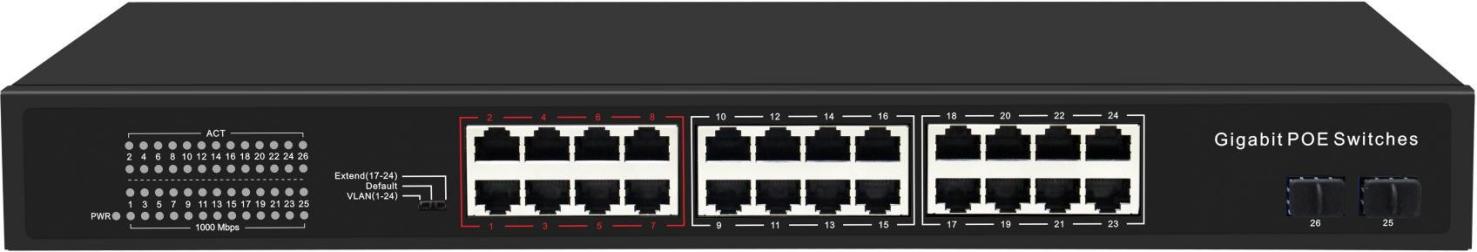 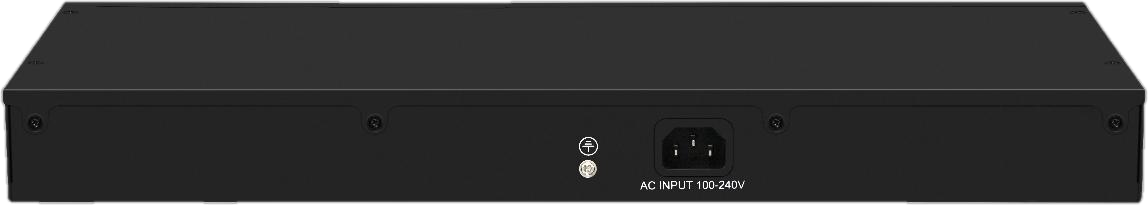 [ Product Application Chart]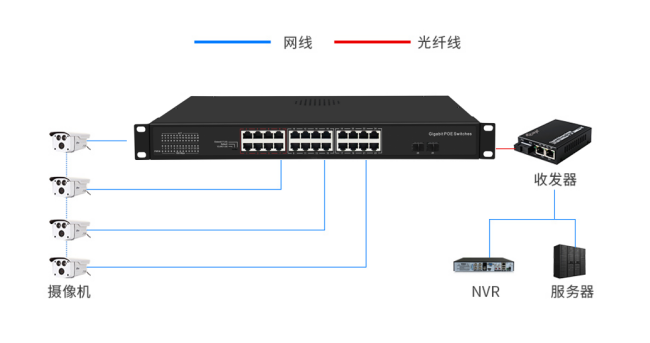 I / O interfaceI / O interfacePower	supply inputAC100-240V/50-60HzEthernet Network24* 10 / 100 / 1000Mbps PoE ports 2 * Gigabit SFP portsPerformancePerformanceExchange capacity52GbpsPackage forwarding rate38.68MppsPackage Cache4MMAC	Address Table8KGiant frame9.6KbytesForward modeStorage forwardingStandardStandardNetwork protocolIEEE 802.3: Ethernet Media Access Control (MAC) protocol IEEE 802.3i:10BASE-T EthernetIEEE 802.3u:100BASE-TX Fast Ethernet IEEE 802.3ab:1000BASE-T Gigabit EthernetIEEE 802.3z:1000BASE-X Gigabit Ethernet (Optical Fiber) IEEE 802.3x: Flow ControlPoE StandardIEEE802.3af(15.4W) IEEE802.3at (30W)Industry StandardsEMI: FCC Part 15 CISPR (EN55032) class A EMS: EN61000-4-2 (ESD),EN61000-4-4 (EFT), EN61000-4-5 (Surge)Network media10Base-T: Cat3, 4, 5 Class or above UTP/STP (≤ 100m) 100Base-TX: Cat5 Class or above UTP/STP (≤ 100m) 1000Base-TX: Cat5 Class or above UTP/STP (≤ 100m) Multimode optical fiber: 50/125,62.5/125,100 / 140um Single-mode optical fiber: 8/125,8.7/125,9 / 125,10 / 125umCertificationCertificationSafety CertificationCE, RoHSEnvironmental StandardsEnvironmental StandardsWorking environmentOperating temperature: -10~50 °C Storage temperature: -40~7 0 °CWorking humidity: 10%~90%, no condensation Storage humidity: 5%~90%, no condensationFunctional indicationFunctional indicationIndicator lampPWR(Power indication), 1000M(chain street lamp), ACT (data lamp)StatusPWR: Normally lit Equipment powered on / Unlit Equipment Unpowered 1000M: Bright Gigabit / not Gigabit or LinkACT: always bright without data transmission / shiny data transmission / no linkDial-Up	Code DefinitionDefault:1-24 port standard exchange, free communication for all portsVLAN:1-24 ports are isolated from each other and communicate with two optical ports Extend:17-24 port 10M mode, link extended to 250 mPhysical specificationsPhysical specificationsStructural dimensionsProduct Size: 440 * 204 * 44mm Package Dimensions: 500 * 290 * 85mm Product net Weight: 2.82KGProduct gross weight: 3.38KGBoacking InformationOuter box dimensions: 520 * 445 * 310mm Quantity of quantity: 5 PCSBoacking weight: 17.5KGSupply voltageInput voltage: AC100-240V/50-60Hz Power supply power: 52V/5.76ABoacking ListSwitch: 1, manual: 1, certificate: 1, power cord: 1,1 pair of hanging earsOrder InformationOrder InformationSY-24G2SP26 Gigabit smart POE switches